PÄIVÄKOTI NAPERONUMMI OY:N TURVALLISUUSSUUNNITELMAJOHDANTOYLEISET TIEDOTToimintayksikkö ja sen lähiympäristöLapsetHenkilökuntaTiedottaminen häiriötilanteessaPÄIVÄHOIDON UHAT JA VAARAT, SEKÄ NIIHIN VARAUTUMINENRiskien tarkasteluHäiriötilanteen aiheuttama jälkihoitoTURVALLISUUDEN YLLÄPITO JA KEHITTÄMINENHenkilöstön turvallisuuskoulutusHarjoituksetKäsittely työyhteisössä, ylläpito ja seurantaLIITTEETLasten valvonta ulkoilutilanteessaArvaamattomasti käyttäytyvän tai väkivaltaisen henkilön kohtaaminenHäiriötilanteessa tarvittavia yhteystietojaTuulen ja pakkasen yhteisvaikutus – taulukkoJOHDANTOVarhaiskasvatustyön turvallinen toteuttaminen edellyttää lainsäädäntöön perustuvaa turvallisuussuunnittelua. Päivähoidon turvallisuuden tarkastelun keskeisiä osa-alueita ovat henkilöt, toimitilat, toimintavälineet, tiedonhallinta, sekä toiminnan laatu ja vastuu.Turvallisuussuunnitelma laaditaan jokaisessa toimintayksikössä. Suunnitelman tarkoituksena on toimia sisältömallina ja antaa menettelytapaohjeita toimintayksikkökohtaisen turvallisuuden tarkasteluun ja toteutumiseen.  Sisältömalli perustuu Stakesin ja Sosiaali- ja terveysministeriön julkaisuun ”Päivähoidon turvallisuussuunnittelu”. Toimintayksikön esimies huolehtii julkaisun hankkimisesta ja sen sisällön saattamisesta henkilökunnan tiedoksi.Toimintayksikön turvallisuussuunnitelmassa arvioidaan toimintaa uhkaavat vaarat ja selvitetään toiminnan riskit, ottaen huomioon päivähoitoa säätelevien lakien keskeiset vaatimukset, toimintayksikön työsuojelun toimintaohjelman, sekä työterveyshuollon työpaikkaselvitykset. Turvallisuussuunnitelmassa tarkastellaan päivähoitotoiminnassa esiin tulevia uhkia pelastussuunnitelmasta erillisenä ja sitä laajemmin. Työturvallisuussuunnitelma laaditaan toiminnan turvaamiseksi normaaliolojen häiriötilanteissa, jollaisena pidetään poikkeava, odottamatonta tai äkillistä turvallisuustilanteen muutosta, joka aiheuttaa uhkaa päivähoidon toimivuudelle ja henkilöiden turvallisuudelle. Turvallisuussuunnitelman tiedot tarkistetaan ja päivitetään toimintakauden alussa, tarvittaessa useamminkin. Turvallisuussuunnitelmaan kirjataan, milloin se on tarkistettu ja seuraava tarkistusajankohta. Seurannasta vastaa yksikön esimies.YLEISET TIEDOTToimintayksikkö ja sen lähiympäristöPäiväkoti Naperonummi Oy on toimitiloiltaan pieni, kolmikerroksinen, kodikas omakotitalo. Kaikki kolme kerrosta on tarpeellisin muutoksin tehty päiväkotitoimintaan soveltuviksi. Muutokset on hyväksytty rakennusviraston, palolaitoksen ja sosiaalitoimen puolesta. Päiväkoti on avoinna arkisin 7.15 – 17 ja sitä käyttävät pääasiassa vain päiväkodin henkilökunta ja asiakkaat.Päiväkodissa toimii neljä ryhmää:Päivänsäteet MenninkäisetTiitiäisetHippiäisetPäivänsäteet ja Menninkäiset toimivat talon alakerrassa. Tiitiäiset toimivat keskikerroksessa ja Hippiäiset talon yläkerrassa. Yläkertaan on tehty paloportaat kesällä 2009. Kerrosten välillä olevassa portaikossa on turvaportit, jotka pidetään aina kiinni. Portaiden alle on kiinnitetty turvalaudat, jottei niiden välistä pysty putoamaan. Alle kolmivuotiaiden lasten kulkiessa portaissa, on aikuinen aina läsnä.Päiväkodin turvallisuuskartta on nähtävissä pelastussuunnitelmassa (erillinen kansio). Palovaroitinjärjestelmä on sähköistetty ja se on sarjoitettu jokaiseen kerrokseen vuonna 2006. Jauhesammuttimet ovat jokaisessa kerroksessa. Sammutuspeite löytyy keittiöstä. Poistumistiet on merkitty kyltein. Tulipalon uhatessa on korvaavana tilana Nummen koulu. Päiväkodin paloharjoitus toteutetaan vuosittain syksyisin. Tällöin henkilökunta poistuu tiloista ohjeiden mukaan Nummen kouluun.Päiväkoti on piha-alueen ympäröimä. Koko piha on lasten käytössä. Pihalle on kaksi porttia, joita valvotaan koko ajan ulkona ollessa. Pihalla on riskitekijöitä, joita henkilökunta joutuu huomioimaan.Omenapuut: puihin saa kiivetä yli 3-vuotiaat. Aikuinen valvoo lähellä. Portit: pihalle on kaksi porttia, joita valvotaan koko ajan oltaessa ulkona. Toisen portin läheisyydessä on keinut, joita pystyy valvomaan portin läheisyydestä. Portit ja aita on uusittu syksyllä 2005. Mahdolliset korjaukset tehdään välittömästi. Samalla puolen pihaa kuin keinut, on korkea liukumäki, joka saattaa aiheuttaa vaaratilanteita. Yksi aikuinen valvoo koko ajan laskijoita.Ulkoiluvälineet, keinut yms. tarkastetaan useamman kerran vuodessa ja rikkinäiset tavarat heitetään roskiin.LapsetEnnen kuin lapsi aloittaa päiväkodissa, hänestä tehdään hoitosopimus vanhempien kanssa. Sopimuksen kirjoittamisen yhteydessä vanhemmille annetaan hoito- ja kasvatussuunnitelmakaavakkeet.Lasten tiedot sijaitsevat lukitussa kaapissa, erivärisissä kansioissa, jokaisella ryhmällä on oma kansio. Vanhempien puhelinnumerot löytyvät päiväkodin matkapuhelimesta, sekä lasten tietojen yhteydestä. Iltapäivällä käytössämme on nk. lapsilista, josta yliviivataan lapset, jotka on jo sinä päivänä haettu. Sääntönämme on, ettei alle 18-vuotias saa hakea lasta hoidosta. Vanhempien tulee ilmoittaa, jos hakija on joku muu kuin huoltaja.Lasten kanssa retkelle lähdettäessä, aikuisia on aina tarpeellinen määrä mukana. Laadimme retkisuunnitelman joka kerta.  Liikumme parijonossa, aikuisen johtaessa ja kulkiessa takana. Isommat lapset käyttävät kävellessään apunaan retkiköyttä, kaikilla on päällään turvaliivit. Mukanamme on aina ensiapulaukku. Käytössä on myös retkipuhelin, joka otetaan mukaan aina retkille lähtiessä. Puhelimesta löytyvät huoltajien yhteystiedot.HenkilökuntaHenkilökunnan tiedot löytyvät päiväkodin matkapuhelimesta. Henkilökunnalle on jaettu omat vastuualueet sekä päiväkodin normaalissa päivätoiminnassa, että tilanteiden mukaan.TiedottaminenPäiväkodissamme tiedottaminen tapahtuu suullisesti, sekä käyttämällä päiväkodin keittiön pöydällä sijaitsevaa kalenteria. Häiriötilanteessa, jolloin henkilökuntaa/asiakkaita uhkaa äkillinen turvallisuustilan muutos, ulkoa poistutaan heti sisätiloihin ja otamme välittömästi yhteyttä hätänumeroon. (112)PÄIVÄHOIDON UHAT JA VAARAT, SEKÄ NIIHIN VARAUTUMINENRiskien tarkasteluHenkilökunnan riittävyys ja kelpoisuusHenkilökunnan riittävyys suhteessa lapsilukuun pyritään säilyttämään vuosilomista riippumatta. Tarvittaessa tehdään ns. lomakysely, jotta henkilöstöluku osataan arvioida suhteessa lapsilukuun. Henkilökunta jää tarvittaessa vuosilomalle porrastetusti tai lomat pyritään järjestämään peräkkäin. Tarvittaessa palkataan sijainen tai esim. oppisopimusopiskelija toimii väliaikaisena sijaisena. Ensisijaisesti pyritään saamaan lapsille jo tuttuja ja päiväkodin arjen tuntevia sijaisia. Varamiespalveluun tai vastaavaan sijaisvälittäjään turvaudutaan vain hätätapauksissa. Lyhyisiin sairauspoissaoloihin käytetään henkilökunnan sisäisiä siirtoja, jos suhteutettu lapsiluku sen sallii. Työntekijät ovat valmiita joustamaan työajoissa pidennetyillä työpäivillä, mikäli tilanne sellaista vaatii. Esimerkki: 08.45–16.30, tuleva työntekijä saattaa jatkaa vuoroaan kello 17.00 saakka, jolloin päiväkoti menee kiinni. Päiväkodissa työskentelee tällä hetkellä seuraavia koulutuksen saaneita henkilöitä:Mia-Maria Honkala (sosiaaliohjaaja,opintovapaalla) sij. Jenni Virtanen (lastenohjaaja) Katri Kankare(sosiaalikasvattaja)Susanna Eisala (lastenohjaaja)Heli Leppävirta (lähihoitaja LANU)Laura Virtanen (lähihoitaja LANU)Liisa Tare (lastenohjaaja)Jenny Kangas (lastenohjaaja)Päiväkoti on auki arkisin 07.15–17.00. Ilta- tai viikonloppuhoitoa ei järjestetä. Päiväkodissa käytetään kuutta eri työvuoroa seuraavasti: 07.15–13.15, 07.45–15.45,  08.10–16.10,  08.45–16.45, 09.15–17.15. Työvuorot on järjestetty niin, ettei henkilökunta joudu olemaan yksin työpaikalla. RuokahuoltoLasten allergiat ja erityisruokavaliot tiedustellaan jo lapsen päivähoitohakemuksessa. Lisäksi ne kirjataan lapsen hoitosopimukseen. Kooste lasten allergioista pidetään näkyvillä keittiössä, josta ne on helppo tarkistaa. Listaa päivitetään tarvittaessa, kuten uusien lapsien aloittaessa hoidossa tai kun jollakin lapsella allergeeni tekijä poistuu hänen ruokavaliostaan. Lounas tulee päiväkotiin kuljetusautolla ruokalaatikoissa. Allergisten lasten ruoat on pakattu ja merkitty erikseen, jolloin sekaannuksia ei tapahdu. Tarvittaessa henkilökunta tarkistaa puhelimitse ruoan valmistajalta jonkun ruoan soveltuvuutta. Päiväkoti valmistaa itse aamupalat ja välipalan. Allergiset lapset ja erityisruokavaliot huomioidaan. Välipalalistan suunnittelee oma vastuuhenkilö, joka hoitaa myös tarvittavat hankinnat. Vanhentuneita tai pilaantuneita ruokatuotteita ei käytetä. Kylmäketju pyritään säilyttämään laittamalla saapunut kylmätavara saman tien, joko pakastimeen tai jääkaappiin. Kylmätilat siistitään ja putsataan säännöllisesti ja/tai kun tarvetta ilmenee. Keittiön omavalvontasuunnitelmaa säilytetään keittiön ilmoitustaululla. Ruoan sekä kylmätilojen lämpötilaa tarkkaillaan sopimusten mukaan, listoja säilytetään sekä ilmoitustauluilla että tietokoneella. Päiväkoti kuuluu OIVA-järjestelmän piiriin, edellinen tarkastus tehty syksyllä2015. Koko henkilökunnalla on hygieniapassi suoritettuna.LaitoshuoltoPäiväkodin päivittäinen siivous on henkilökunnan vastuulla niin, että keittiöstä vastaava henkilö (Liisa Tare) huolehtii tilojen siisteydestä ja, että jokainen työntekijä tietää tehtävänsä.  Päiväkodissa suoritetaan kahdesti kuukaudessa siivous, joka ostetaan ulkopuoliselta palvelun tuottajalta. Lasten petivaatteet vaihdetaan kerran kuukaudessa tai tarvittaessa mm. petivaatteiden likaantuessa tai jos lapsella todetaan esim. päätäi tai kihomato. Lapsen huoltajat hoitavat ja hankkivat itse lääkityksen em. tapauksissa. Petivaatteet ja pyyheliinat pestään riittävässä lämpötilassa ja kuivataan kuivausrummussa. Kuivausrummun nukkasihti puhdistetaan kuukausittain. Lasten potat ja wc-tilat pestään päivittäin. Päiväkodissa käytetään kertakäyttökäsipyyhkeitä ja käsienpesuaineelle on oma annostelijansa.Siivousvälineitä säilytetään siivouskaapissa ja alakerran lukitussa siivouskomerossa. Pesuaineita säilytetään lasten ulottumattomissa. Lääkkeitä säilytetään erillisessä lääkekaapissa. Lääkekaappi sijaitsee keskikerroksen keittiön kaapissa, lasten ulottumattomissa. Laastareille ja ensiaputarvikkeille on oma säilytyspaikkansa toisen kerroksen portaikossa. Päiväkodilta löytyy ensiapuopas ensiapukaapista ja henkilökunta päivittää ensiaputaitonsa säännöllisesti.KiinteistöLelujen kunto tarkistetaan päivittäisen toiminnan ohessa ja kuluneet tai rikkinäiset lelut poistetaan käytöstä. Lelut pestään ja puhdistetaan säännöllisesti. Vaaralliset toimintavälineet säilytetään pienten lasten tiloissa lasten ulottumattomissa, mutta isompien lasten kohdalla esimerkiksi saksien omatoiminen käyttö on sallittua. Muovailuvahat ja sormivärit hankitaan myrkyttöminä versioina, jotta niiden käyttö lasten kanssa on turvallista. Askartelumateriaaleja säilytetään yläkerran ns. keskusvarastossa, sekä keskikerroksen korkealla sijaitsevissa kaapeissa. Liimaa käytetään vain aikuisen läsnä ollessa. Napit, niitit ym. pienet askarteluvälineet säilytetään lasten ulottumattomissa.Päiväkodin portaikossa käytetään lukittavia turvaportteja. Portaikkoon on asennettu portaiden väliä pienentäviä lisä-osia. Ulko-ovia pidetään lukosta auki päiväkodin aukioloaikojen mukaan. Isot leluhyllyt on kiinnitetty seinään kiinni. Teräaseita, kuten veitsiä, säilytetään keittiössä lasten ulottumattomissa.Veden lämpötilaa säädetään hanassa olevan termostaatin avulla. Alakerran lapset pesevät käsiään aikuisen avustuksella, mutta isommat hoitavan käsienpesun itsenäisesti. Henkilökunta tietää päiväkodin päähanan sijainnin ja osaa sulkea sen tarvittaessa.Päiväkodissa on koneellinen ilmanvaihto. Ilmanvaihtoa pystyy säätämään eri lämpötiloihin. Ilmanvaihtokoneen kunto tarkastetaan 2-3 kertaa vuodessa. Huolto ostetaan ulkopuoliselta asiantuntijalta. Ilmanvaihtoa ei sammuteta esimerkiksi viikonlopun ajaksi. Päiväkodissa on kiinteitä sähkölaitteita, kuten astianpesukone, pyykinpesukone, kuivausrumpu, hella, uuni, jääkaappi ja kuivauskaappi 2 kpl. Lisäksi päiväkodissa on mikroaaltouuni, tietokone (3 kpl) iPadit (2kpl) , kaksi pakastinta, kopiokone (3 kpl) ja tulostin. Pieniä sähkölaitteita ovat mm. yleiskone, käsivatkain, leivänpaahdin 2 kpl, sauvasekoitin ja paperisilppuri. Rikkinäiset sähkölaitteet huolletaan ja korjataan tai vaihdetaan tarvittaessa uuteen. Pistorasioissa käytetään tulppia, jotta sinne ei saa työnnettyä esimerkiksi lelua tai sormea. Henkilökunta tietää sähköpääkeskuksen sijainnin ja osaa sammuttaa virran tarvittaessa pääkytkimestä. Päiväkodissa on viralliset akustiikkalevyt. Huonetilojen kaikumista on pyritty vähentämään myös esteettisillä tekijöillä, kuten matoilla ja verhoilla. Lapsilla on käytössään kolme kerrosta. Pienillä on oma sisäänkäyntinsä alakerrassa. Keittiö ei ole lasten käytössä.Päiväkoti toimii omakotitalossa Nummen kaupunginosassa. Kiinteistön ongelmat ilmoitetaan vuokraisännälle puhelimitse. Vuokrasopimuksessa on sovittu erikseen päiväkodille kuuluvat vastuualueet. Tarvittaessa päiväkoti käyttää työterveyshuoltoa ja työsuojeluvaltuutettua.Pihat ja aidatPihan ja aitojen tarkistus tapahtuu päivittäisen toiminnan ohella. Puutteet pyritään korjaamaan mahdollisimman nopeasti. Päiväkodin etuaidassa sijaitsee kaksi porttia. Toinen porteista suljetaan ylhäältä laskettavalla sulkimella. Toisessa portissa on tämän lisäksi vipulukko. Vanhemmilla on oma vastuu sulkea portit tuodessaan ja hakiessaan lastaan päivähoidosta. Etuoven portaikossa on lapsiportti ja lapset eivät pääse kiipeilemään paloportaisiin. Talon takana sijaitsevat toiset palotikkaat, joissa on riittävä maaraja kiipeilyn estämiseksi. Omenapuut toimivat luonnollisina kiipeilytelineinä ja oksien kuntoa tarkkaillaan. Pienet lapset eivät saa kiivetä niin korkealle, kuin isommat lapset. Talvella puissa kiipeily on kielletty oksien liukkauden vuoksi. Lisäksi kintaat estävät kunnollisen peukalo-otteen saamisen. Pihalla lasten käytössä on liukumäki, kaksi keinua, kaksi hiekkalaatikkoa, leikkimökki, kaksi vieterilelua, karuselli ja nurmikenttä. Kesällä käytetään kahluualtaita valvotusti. Etupihalla on säädösten mukainen lauta-aita. Takapihalla on verkkoaita, jota on korotettu osan matkaa. Tarvittaessa otetaan käyttörajoitus, jos joku pihalla oleva tekijä aiheuttaa henkilökunnan mielestä vaaratilanteita lapsille. Viemärikaivoissa on kannet. Koko henkilökunta ulkoilee oman lapsiryhmänsä mukana. Ulkoilu tapahtuu osittain porrastetusti, jolloin isompien vauhdikkaammat leikit eivät aiheuta vaaratilanteita pienemmille. Iltapäivisin on yhteinen ulkoilu ennen kotiinlähtöä. Vastuu lapsesta siirtyy vanhemmalle, kun huoltaja saapuu päiväkotiin.Muut toimintariskitPäiväkodilla on pelastussuunnitelma. Sen hyväksyy palotarkastaja, joka myös esittää puutteelliset kohdat. Päiväkoti pyrkii korjaamaan nämä puutteet välittömästi. Puutteet ja huomautukset kirjataan kirjallisesti.Päiväkoti sijaitsee päättyvän kadun päässä (Jaakontie 3). Päiväkodin edessä on parkkipaikka. Päiväkoti on asettanut näkyville muistutuksen ajaa varovasti päiväkotialueella. Päiväkodin välittömässä läheisyydessä ei ole vesistöjä.Päiväkodin välittömässä läheisyydessä ei ole jyrkännettä.Päiväkodin välittömässä läheisyydessä ei ole tehdasta, laitosta tai voimalaa, mikä voisi aiheuttaa välittömän vaaran.Päiväkoti on altis poikkeuksellisille sääolosuhteille. Helteellä suojaudumme asianmukaisesti uv-säteilyltä ja pakkasella kylmältä. Päiväkoti noudattaa Turun kaupungin ohjeistusta tartuntataudeista. Lapselle laaditaan oma lääkehoitosuunnitelma tarvittaessa.  Mikäli lapsi sairastuu ollessaan hoidossa, tulee vanhempien järjestää lapsi pois hoidosta mahdollisimman nopeasti. Päiväkodissa voidaan lääkitä lapsia tapauskohtaisesti.Päiväkoti huomioi lapsen uskonnolliset tavat ja toiveet esimerkiksi juhlia järjestettäessä tai ruokavalion suhteen.OmaisuusriskitIlkivallasta ilmoitetaan poliisille. Lisäksi kiinteistöön kohdistunut ilkivalta ilmoitetaan vuokraisännälle.TietoriskitHenkilökunnan henkilötunnukset on ilmoitettu tarvittavissa viranomaispapereissa. Sairauspoissaolotiedot säilytetään niille varatussa kansiossa.Lasten hoitosopimuksia säilytetään niille varatussa kansiossa lukitussa kaapissa. Kansio on päiväkodin henkilökunnan ja opiskelijoiden käytössä. Hoitosopimuksissa on lasten henkilötunnukset, osoitteet, allergiat ja muita tietoja. Henkilökunnalla, opiskelijoilla ja harjoittelijoilla on vaitiolovelvollisuus. Päiväkodin lasten tietoja ei välitetä suojaamattomalla sähköpostilla.MenettelytapojaTilanne A: Lasta tulee hakemaan henkilö, jota henkilökunta tai lapsi ei tunne. Ratkaisu: Päiväkoti soittaa vanhemmille lapsen luovutuksen luvan saamiseksi. Jos vanhempia ei tavoiteta, lasta ei saa luovuttaa ennen kuin suostumus vanhemmilta on saatu.Tilanne B: Lasta ei ole haettu päivähoidosta sulkemisaikaan mennessä.Ratkaisu: Päiväkoti lähtee tavoittelemaan vanhempia puhelimitse. Heidän ollessa tavoittamattomissa soitetaan varahakijoille. Jos heitäkään ei tavoiteta, otetaan yhteyttä sosiaalipäivystykseen valitsemalla hätänumero 112, josta saadaan päivystävän sosiaalivirkailijan nimi ja numero.Tilanne C: Lasta hakemaan saapunut henkilö on päihtynyt.Ratkaisu: Lasta ei luovuteta hakijalle. Päiväkoti lähtee tavoittelemaan toista vanhempaa tai varahakijaa. Jos heitä ei tavoiteta, voidaan pyytää poliisi paikalle puhalluttamaan päihtynyt henkilö tai ottaa yhteyttä sosiaalipäivystykseen. Katso yllä oleva kohta.Tilanne D: Lapsi sairastuu päivähoidon aikana.Ratkaisu: Päiväkoti ottaa välittömästi yhteyttä vanhempiin tai varahakijoihin. Vanhempien tulee järjestää sairastunut lapsi mahdollisimman nopeasti pois päivähoidosta. Päiväkoti voi hoitaa lasta tapauskohtaisesti, esimerkiksi antamalla kuumeeseen kuumelääkettä, jollei mitään lääke-allergioita ole tiedossa.Tilanne E: Lapsi joutuu tapaturmaan.Ratkaisu: Päiväkoti järjestää välittömän tapauskohtaisen ensiavun lapselle. Koko henkilökunta on saanut EA1 koulutuksen. Lapsen tilan stabilisoiduttua otetaan yhteys vanhempiin ja tiedotetaan tapahtunut. Jos lapsi tarvitsee lääkärihoitoa, on päiväkodilla tapaturmavakuutus. Vanhemmilla on oikeus hoidattaa lapsensa saman vuorokauden aikana, jona tapaturma on sattunut. Jos tapaturma on vakava ja vaatii välitöntä sairaalahoitoa, joku henkilökunnasta lähtee lapsen kanssa taksilla/ambulanssilla TYKSiin tai muuhun lääkäriasemaan. Tilanne F: Lapsi on saanut myrkytyksen.Ratkaisu: Toimi näin myrkytystilanteessa:    Hätätilanteessa soita numeroon 112.    Jos epäilet myrkytyksen mahdollisuutta, soita myrkytystietokeskukseen,    puhelin: (09) 471 977 (24h/vrk).    Toimi myrkytystietokeskuksen ohjeiden mukaan.    Kuvaile myrkytystietokeskukseen:   – Mitä on tapahtunut, mistä aineesta on kysymys   – Miten myrkky on joutunut kehoon (nielty, hengitetty, imeytynyt, pistetty)   – Minkä määrän autettava on niellyt   – Kuinka pitkä aika tapahtuneesta on kulunutÄlä okseta.Tarkkaile autettavan tilaa, ilmentyykö esim. pahoinvointia, vatsakipua, ripulia.Aseta tajuton kylkiasentoon, jos autettava menee elottomaksi, aloita elvytys.(LÄHDE: http://www.redcross.fi/ensiapu/ensiapuohjeet/fi_FI/myrkytys/)Tilanne G: Työntekijä saapuu töihin päihtyneenä.Ratkaisu: Työntekijä lähetetään pois ja hänelle annetaan varoitus. Päiväkoti ottaa yhteyttä työterveyshuoltoon saadakseen lisä-informaatiota velvollisuuksista tapaukseen liittyen. Tilanne H: Työntekijä sairastuu.Ratkaisu: Työntekijä ilmoittaa päiväkodille tilanteen ja käy työterveyshuollossa tilannekohtaisesti. Sairasloma todistukset arkistoidaan.Erikoistilanne, esimerkiksi retkeily ja siihen liittyvä toimintaRetkillä emme käytä lapsilistaa, vaan aikuisella on lapsiluku tiedossaan. Retkelle lähtevä aikuinen ottaa mukaansa puhelimen ja on tarvittaessa yhteydessä päiväkotiin. Vanhempia informoidaan hyvissä ajoin retkistä (Mm. kirjasto- teatteri- puistoretkistä.) – yleensä retki mainitaan kuukausi-ohjelmassa, joka jaetaan kaikille kotiin. Hippiäisten ryhmä liikkuu eniten päiväkodin ulkopuolella, he käyttävät huomioliivejä. Aikuisia on aina vähintään lapsiryhmän vaatima määrä: neljä alle kolme-vuotiasta lasta yhdelle työntekijälle tai kahdeksan yli kolme-vuotiasta yhdelle työntekijälle.  Kuljetuksiin käytämme useimmiten taksia ja myös paikallisliikennettä. Erikoishätätilanne, lapsen katoaminenLapsen kadotessa, asiasta ilmoitetaan välittömästi poliisille soittamalla hätänumeroon 112. Poliisi ohjaa ja neuvoo tilanteen etenemisestä. Vanhempien puhelinnumerot löytyvät päiväkodin puhelimesta, heille informoidaan myös mahdollisimman pian tapahtuneesta. Erikoishätätilanne, työntekijän tapaturmaJokainen työntekijä on ensiaputaitoinen. Päiväkoti toimii tilannekohtaisesti ja ottaa tarvittaessa yhteyden hätänumeroon lisäohjeita – apua saadakseen. Ensiapukaappi sijaitsee keittiössä ja ensiaputaulu eteisen portaikossa. Päiväkodilla on työterveyshuoltosopimus Turun työterveyshuoltoon. Työntekijällä on oikeus käyttää työterveyshuoltoa, jos sairaus on työstä johtuvaa tai akuuttia hoitoa vaativaa. Häiriötilanteen aiheuttama jälkihoitoMikäli päiväkodin koko henkilökunta tai yksittäinen työntekijä kohtaa äkillisen tai järkyttävän trauman, hänelle pyritään järjestämään apua työterveyshuollon kautta. Lievemmässä tapauksessa tilannetta hoidetaan päiväkodin sisäisenä asiana, omin voimin. Lasta kohdanneen trauman kohdalla jatkosta sovitaan lapsen vanhempien kanssa. Häiriötilanteessa tehdään kirjallinen selvitys yhdessä viranomaisten kanssa. Tarvittaessa tehdään muutoksia turvallisuussuunnitelmaan. TURVALLISUUDEN YLLÄPITO JA KEHITTÄMINENHenkilöstön turvallisuuskoulutusPäiväkodin työntekijöillä on velvollisuus pitää yllä ensiapu taitojaan, päivittämällä taitonsa ensiapukurssilla. Päiväkoti ei järjestä erillistä turvallisuuskoulutusta.HarjoituksetPäiväkoti järjestää poistumisharjoituksen päiväkodin tiloista kuvitellun riskitilanteen johdosta vuosittain syksyisin.Käsittely työyhteisössä, ylläpito ja seurantaPäiväkodilla ei ole yksittäistä työntekijää nimitettynä seuraamaan turvallisuuteen liittyviä muutoksia. Jokainen tarkkailee ympäristöään päivittäisen toiminnan ohella ja asioista keskustellaan avoimesti työyhteisössä. Päiväkoti pitää yllä paloturvallisuutta palotarkastajan avulla, joka käy säännöllisesti tarkastamassa tilojen turvallisuuden. Pelastus- ja turvallisuussuunnitelman päivityksestä huolehtii yksikön esimies.LIITTEETLasten valvonta ulkoilutilanteessaAamu-ulkoilu tapahtuu piha-alueella porrastetusti kello 09.30–12.00 välisenä aikana. Ryhmän vastuuaikuiset tietävät lapsiryhmän kokoonpanon ja määrän. Iltapäivän ulkoilua varten käytössä on ns. lapsilista, josta vedetään yli päivähoidosta pois haetut lapset.Vanhempien hakiessa lapsiaan kerrotaan päivän kulku nopeasti.Puhelimen käyttö minimoidaan ulkona ja pidemmät puhelut siirrytään hoitamaan sisätiloihin, koska valvonta heikkenee puhelimeen puhuttaessa. Talvella ulkoiluaika saattaa olla lyhyempi pakkasaikana. Kesällä päiväkoti pyytää vanhempia toimittamaan päiväkotiin jokaiselle lapselle oman nimikoidun juomapullon, jotka viedään korissa valmiiksi täytettyinä ulos. Näin aikuisen ei tarvitse poistua turhaan sisätiloihin janon yllättäessä lapset.Arvaamattomasti käyttäytyvän tai väkivaltaisen henkilön kohtaaminenPäivähoidossa olevan lapsen vanhemmat tulevat nopeasti tutuiksi koko henkilökunnalle, joten arvaamattomia tilanteita pääsee syntymään harvoin. Tällaisen tilanteen kuitenkin sattuessa työntekijät säilyttävät rauhallisuutensa, varmistavat ympäristönsä esimerkiksi sisätiloissa ulospääsyreitti. Poliisi tulee kutsua paikalle heti, soittamalla hätänumeroon 112. Häiriötilanteissa tarvittavia yhteystietojaPäiväkoti Naperonummi OYJAAKONTIE 3, 20540 TURKU050 – 352 3329Koordinaatit: 60° 27’ 36”N, 22° 17’ 45”EHÄTÄKESKUS, yleinen hätänumero 112PALOLAITOS, Varsinais-Suomen pelastuslaitos 02-263 3111POLIISI, 112MYRKYTYSTIETOKESKUS, 09 – 471 977/ 09 – 4711SOSIAALI- JA TERVEYSTOIMI, Turun Sosiaalipäivystys 02 – 269 2211TYÖTERVEYSHUOLTO, 02 – 267 9000TYÖSUOJELUVALTUUTETTU TYÖPAIKALLA, Mia-Maria HonkalaTERVEYSKESKUS, ensiapu ja päivystys 10023TERVEYSASEMA, Kirkkotie 02 – 269 1341TYKS- ENSIAPU, 02 – 313 1222TYKS – LASTENPOLIKLINIKKA, 02 – 313 2420TYKS – KORVAPOLIKLINIKKA, 02 – 313 1525ALLERGIAYKSIKKÖ, 02 – 313 3319YMPÄRISTÖTERVEYDENHUOLTO, yleinen terveysvalvonta, terveystarkastaja ja päivystävä elintarviketarkastaja 02 – 269 2211KIINTEISTÖ, kiinteistön omistaja Teijo Kankare 040 152 0778KIINTEISTÖ, hätätapauksissa Esa Honkala 040 – 186 4465ATK – TUKI, Rouhunlaari Risto Virtanen 040 – 419 3428,EVAKUOINTIPAIKKA Nummen koulun ulkokatos yhteyshenkilö Outi Jalassuo  044 907 44770 (Katariinan Koulu)HUOM! Lievissä tapaturmissa soitto AINA ensin vanhemmille, mikäli kyseessä ei ole hätätapaus. Hammastapauksissa ilmoitus vanhemmille ja keskustelu jatkosta.Tuulen ja pakkasen yhteisvaikutus – taulukko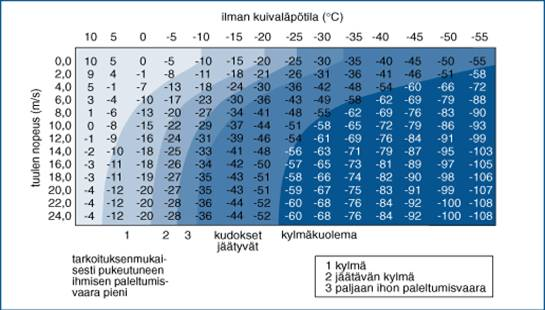 (LÄHDE: http://webhotel2.tut.fi/sahko/tietosivusto/fysikaaliset_tekijat.html)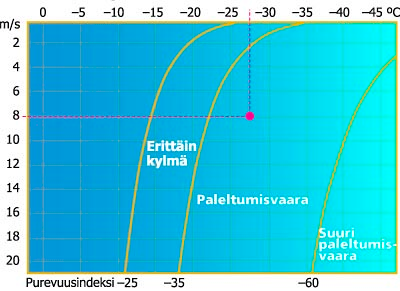 (LÄHDE: http://ilmatieteenlaitos.fi/800)